INDICAÇÃO Nº 2896/2018Sugere ao Poder Executivo municipal e aos órgãos competentes, que providencie melhoria na segurança dos arredores e da Praça 1º de Maio no Jardim das Palmeiras.Excelentíssimo Senhor Prefeito Municipal, Nos termos do Art. 108 do Regimento Interno desta Casa de Leis, dirijo-me a Vossa Excelência para sugerir que, por intermédio do Setor competente, que providencie melhoria na segurança dos arredores e da Praça 1º de Maio no Jardim das Palmeiras. Justificativa:Moradores dos arredores da Praça 1º de Maio, localizada entre as ruas Holanda e Vaticano e Avenida da Amizade, estão receosos quanto ao aumento no número de furtos que têm ocorrido nas imediações e na própria praça. Segundo os mesmos, nos últimos tempos, a praça passou a ser utilizada por consumidores de entorpecentes que, se aproveitam da falta de fiscalização por parte da Guarda Municipal e da Polícia Militar, para praticarem furtos e até mesmo roubos a moradores e pedestres que passam pelas proximidades. Desta forma, visando garantir a segurança dos moradores e pedestres, venho de maneira respeitosa, requerer que o Senhor Prefeito Municipal, atenda a este pedido como forma de respeito e garantia à dignidade dos cidadãos. Palácio 15 de Junho - Plenário Dr. Tancredo Neves, 20 de abril de 2018.Antonio Carlos RibeiroCarlão Motorista-vereador-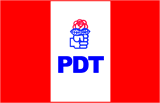 